Федеральное государственное бюджетное учреждение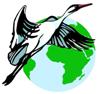 детский ортопедический санаторий «Пионерск»Министерства здравоохранения Российской ФедерацииПРИКАЗ № 127О стоимости 1 дня пребывания в санатории на 2020 год« 13 » сентября 2019 г.                                                                                                  г. Пионерский              В целях качественного и своевременного обеспечения граждан санаторно-курортным лечением и реабилитацией, рационального использования медицинского оборудования и помещений, оптимизации работы структурных подразделений санатория ПРИКАЗЫВАЮ:	1. Ввести с 01.01.2020 года в действие следующие тарифы 1 дня пребывания в санатории для 1 человека (ребенка в сопровождении взрослого или взрослого) для индивидуальных плательщиков и организаций, не финансируемых из бюджетов всех уровней:- «Базисный»;- «Санаторно-курортный»;- «Реабилитационный».	2. Установить следующие содержание и стоимость 1 дня пребывания в санатории для ребенка в сопровождении взрослого или взрослого:	3. Ввести с 01.01.2020 года в действие следующие тарифы 1 дня пребывания в санатории для ребенка без сопровождения для индивидуальных плательщиков и организаций, не финансируемых из бюджетов всех уровней:- «Санаторно-курортный»;- «Реабилитационный».	4. Установить следующие содержание и стоимость 1 дня пребывания в санатории для ребенка без сопровождения:	5. Перечень и количество процедур на курс лечения по каждому тарифу назначается лечащим врачом с учетом коллегиально мнения врачебной комиссии санатория в зависимости от показаний и противопоказаний, указанных в санаторно-курортной карте пациента.	6. Процедуры оказываются с понедельника по пятницу в полном объеме, субботу-только физиотерапевтические процедуры.	7. При подготовке в 2020 году заявок для участия в закупках на оказание услуг по оздоровлению детей, детей в сопровождении взрослого, или граждан льготной категории, проводимых организациями, финансируемыми за счет средств бюджетов всех уровней, стоимость 1 дня пребывания в санатории (включая питание, проживание и медицинские услуги в соответствии с назначениями врачебной комиссии, лечащего врача согласно утвержденным стандартам оказания санаторно-курортной помощи и условиям закупочной документации) устанавливать в зависимости от объявленных условий. При этом количество оказываемых услуг предусматривать пропорционально заявленной стоимости 1 дня пребывания в санатории. Главный врач_______________________________________________________ И.А. МарчукСогласовано:Заместитель главного врачапо медицинской части (Начмед)-врач-педиатр _____________________ О.М. Чертова Заместитель главного врачапо финансово-экономическим вопросам-Главный бухгалтер ___________________________________ Г.В. ДаниловаЗаместитель главного врача по обеспечению деятельностии общим вопросам ___________________________________________ С.Ю. СапрыкинНаименованиетарифаСодержание тарифаСтоимость 1 дня04.05.2020-28.09.2020Стоимость 1 дня01.01.2020-01.05.2020 и29.09.2020-31.12.2020«Базисный»Проживание и питание.Бонус:Диагностические услуги, врачебное сопровождение:1. Осмотр врача-специалиста;2. Общий анализ крови2 000,00 рублей1 700,00 рублей«Санаторно-курортный»Проживание питание и лечение по 4 лечебныепроцедуры в день из нижеперечисленных:Физиотерапевтические процедуры:1. Магнитотерапия;2. Лазеротерапия;3. Миоэлектростимуляция;4. Электрофорез лекарственный;5. Ванна лечебная;6. Бесконтактный водный массаж (гидроджет);7. Грязевая аппликация;8. Парафинотерапия (озокеритотерапия);Процедуры лечебной физкультуры и массажа:1. Ручной массаж (1 Ед);2. Занятие ЛФК;3. Аппаратный массаж;4. Занятие в тренажерном зале;5. Процедура с  использованием   биологической обратной связи.Бонус:Диагностические услуги, врачебное сопровождение:1. Осанкометрия (оценка динамики показателей физического развития, функционального развития, функционального состояния физической подготовленности- для детей старше 7 лет);2. Осмотр врача-специалиста первичный/повторный;3. Осмотр (консультация) врача ЛФК/врача физиотерапевта по показаниям;4. Общий анализ крови.2 500,00 рублей2 180,00 рублей«Реабилитационный»Проживание, питание и лечение из нижеперечисленных процедур по индивидуальному подбору:Физиотерапевтические процедуры:1. Магнитотерапия;2. Лазеротерапия;3. Миоэлектростимуляция;4. Электрофорез лекарственный;5. Ванна лечебная;6. Бесконтактный водный массаж (гидроджет);7. Грязевая аппликация;8. Парафинотерапия (озокеритотерапия);9. Подводный душ-массаж.Процедуры лечебной физкультуры и массажа:1. Ручной массаж;2. Тренировка в «Лаборатории движения»;3. Занятие ЛФК;4. Аппаратный массаж;5. Динамические упражнения с использованием аппаратов комплекса DAVID BACK CONCEPT, REHA-STIM;6. Занятие в тренажерном зале;7. Процедура с использованием  биологической обратной связи, электростимуляция мышц в движении;Социальная реабилитация:1. Занятие с психологом;2. Занятие с логопедом.Бонус:Диагностические услуги, врачебное сопровождение:1. Осанкометрия (оценка динамики показателей физического развития, функционального развития, функционального состояния физической подготовленности – для детей старше 7 лет);2. Осмотр врача-специалиста первичный/повторный;3. Осмотр (консультация) врача ЛФК/врача физиотерапевта по показаниям;4. Общий анализ крови.3 000,00 рублей2 600,00 рублейНаименованиетарифаСодержание тарифаСтоимость 1 дня04.05.2020-28.09.2020Стоимость 1 дня01.01.2020-01.05.2020 и29.09.2020-31.12.2020«Санаторно-курортный»Проживание питание и лечение по 4 лечебныепроцедуры в день из нижеперечисленных:Физиотерапевтические процедуры:1. Магнитотерапия;2. Лазеротерапия;3. Миоэлектростимуляция;4. Электрофорез лекарственный;5. Ванна лечебная;6. Бесконтактный водный массаж (гидроджет);7. Грязевая аппликация;8. Парафинотерапия (озокеритотерапия);Процедуры лечебной физкультуры и массажа:1. Ручной массаж (1 Ед);2. Занятие ЛФК;3. Аппаратный массаж;4. Занятие в тренажерном зале;5. Процедура с  использованием   биологической обратной связи.Бонус:Диагностические услуги, врачебное сопровождение:1. Осанкометрия (оценка динамики показателей физического развития, функционального развития, функционального состояния физической подготовленности- для детей старше 7 лет);2. Осмотр врача-специалиста первичный/повторный;3. Осмотр (консультация) врача ЛФК/врача физиотерапевта по показаниям;4. Общий анализ крови.2 300,00 рублей2 180,00 рублей«Реабилитационный»Проживание, питание и лечение из нижеперечисленных процедур по индивидуальному подбору:Физиотерапевтические процедуры:1. Магнитотерапия;2. Лазеротерапия;3. Миоэлектростимуляция;4. Электрофорез лекарственный;5. Ванна лечебная;6. Бесконтактный водный массаж (гидроджет);7. Грязевая аппликация;8. Парафинотерапия (озокеритотерапия);9. Подводный душ-массаж.Процедуры лечебной физкультуры и массажа:1. Ручной массаж;2. Тренировка в «Лаборатории движения»;3. Занятие ЛФК;4. Аппаратный массаж;5. Динамические упражнения с использованием аппаратов комплекса DAVID BACK CONCEPT, REHA-STIM;6. Занятие в тренажерном зале;7. Процедура с использованием  биологической обратной связи, электростимуляция мышц в движении;Социальная реабилитация:1. Занятие с психологом;2. Занятие с логопедом.Бонус:Диагностические услуги, врачебное сопровождение:1. Осанкометрия (оценка динамики показателей физического развития, функционального развития, функционального состояния физической подготовленности – для детей старше 7 лет);2. Осмотр врача-специалиста первичный/повторный;3. Осмотр (консультация) врача ЛФК/ врача физиотерапевта по показаниям;4. Общий анализ крови.3 000,00 рублей2 600,00 рублей